АКТобщественной проверкина основании плана работы Общественной палаты г.о. Королев, 
в рамках проведения системного и комплексного общественного контроля, 
 проведен контроль хода выполнения работ по обустройству тротуара на участке территории между железнодорожным полотном и ул.  Комитетская д.8 мкр. Юбилейный Сроки проведения общественного контроля: 14.07.2019 и 11.08.2019 г. Основания для проведения общественной проверки: по обращениям граждан;  план работы комиссииФорма общественного контроля: мониторинг        Предмет общественной проверки - ход выполнения работ по обустройству                                            тротуара на участке территории между железнодорожным полотном и ул.  Комитетская д.8 мкр. Юбилейный                                                                                                                                Состав группы общественного контроля:  1.Романенков Владимир Алексеевич- руководитель группы общественного контроля   2.Шарошкин Александр Владимирович-член группыГруппа общественного контроля провела визуальный осмотр - хода выполнения работ по обустройству тротуара вдоль ул. Комитетская д.№8 мкр-н Юбилейный, включённого в План работ по ремонту и реконструкции тротуаров в г. о. Королёв на период 2019 - 2023 г. г Осмотр показал: установку бордюрного камнявыполнение работ по выравниванию и укреплению основанияобработку битумной мастикой укладку нового асфальтобетонного покрытияОбщественная палата нарушений не выявила. По данным проверки составлен АКТ.Общественная палата держит вопрос на контроле.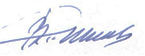 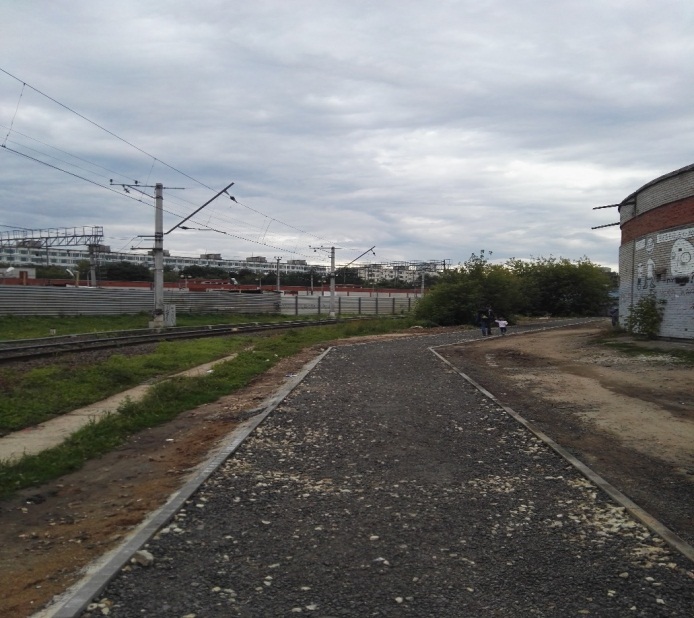 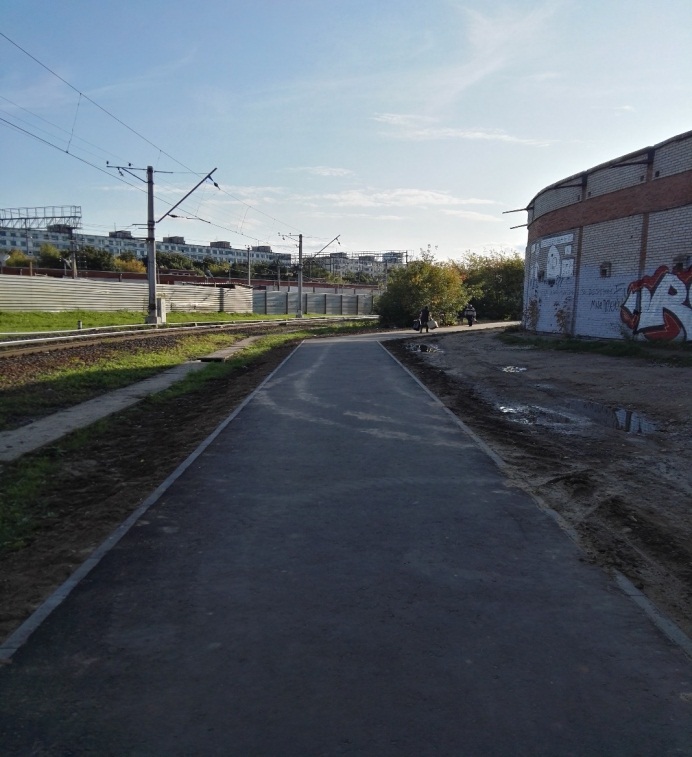 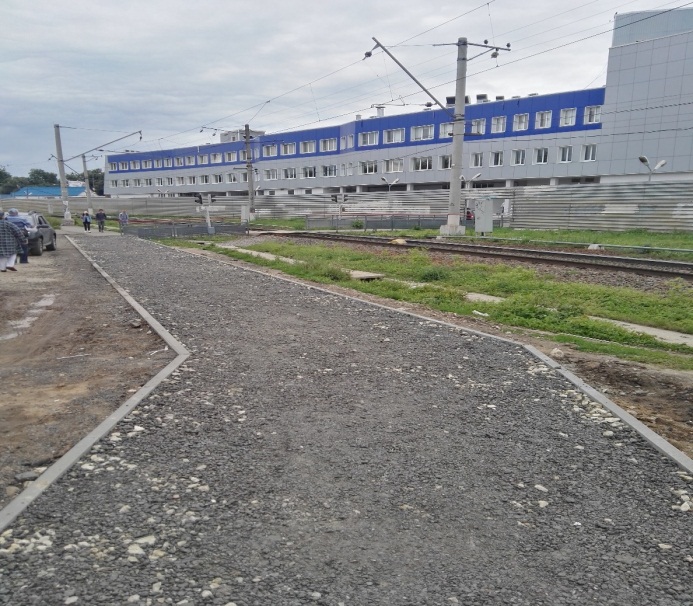 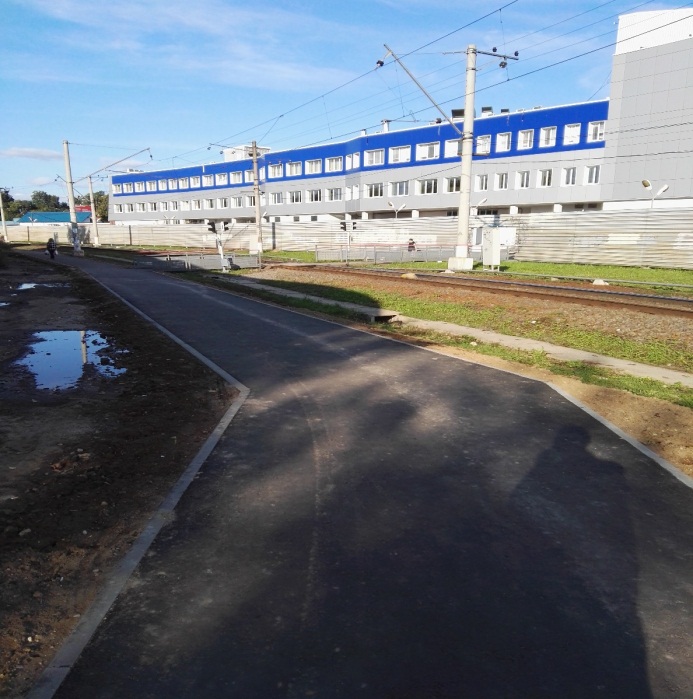 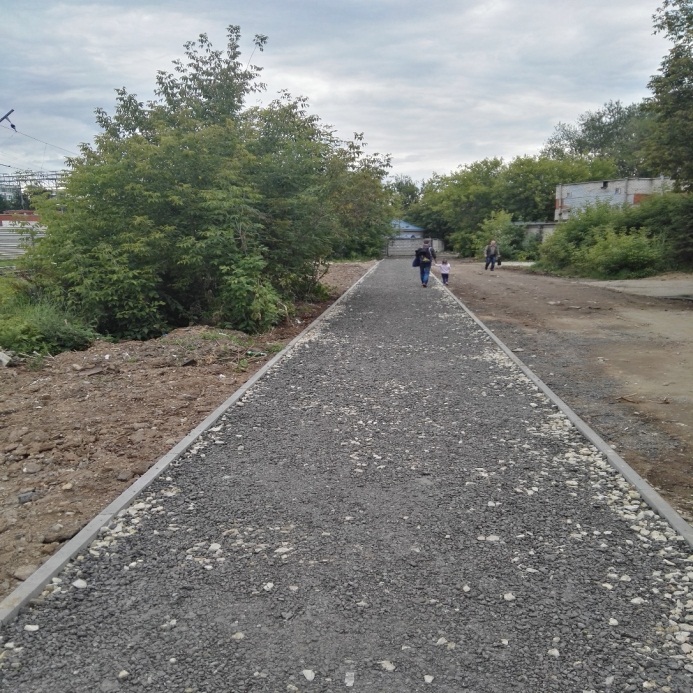 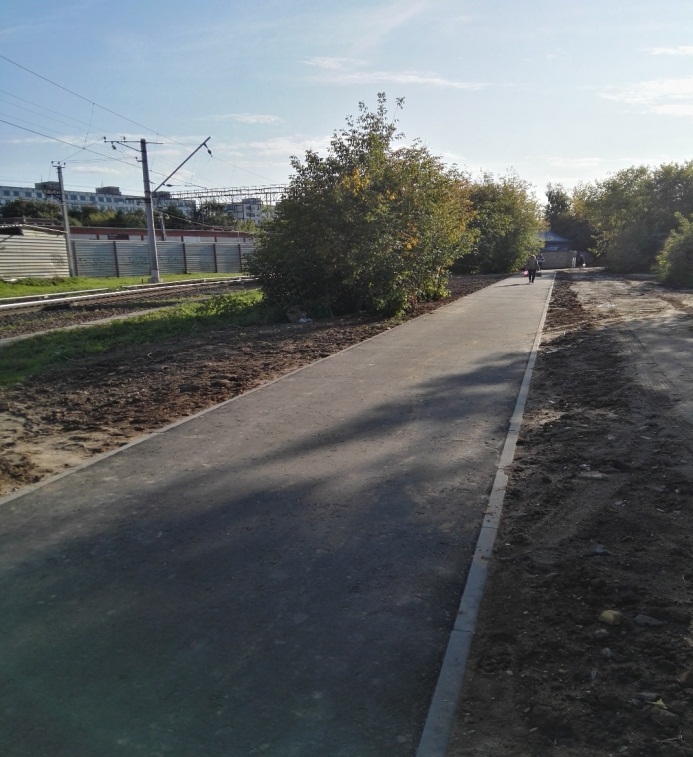 «УТВЕРЖДЕНО»Решением Совета Общественной палаты г.о. Королев Московской областиот 21.08.2019 протокол №18Председатель комиссии «по местному самоуправлению, работе с территориями, общественному контролю, открытости власти,…»  Общественной палаты г.о.Королев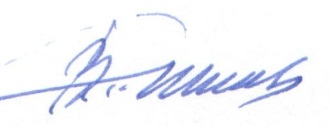 В.А.Романенков